Reset Module.Make a new project and select Module You want to Reset.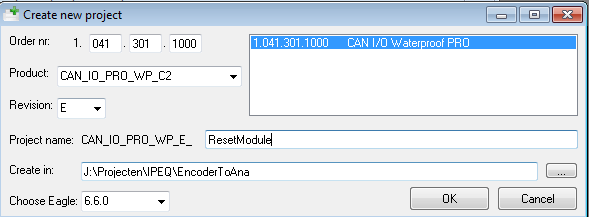 Press Compile.
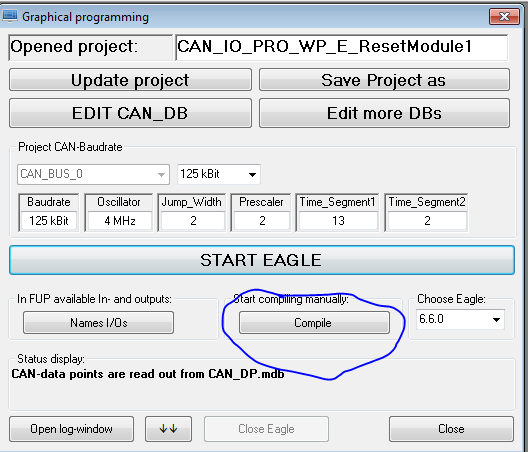 Selecteer Flasher.Power Up module and press “Scan” witin 1 second after startUp. 
Maybe you have to do it a couple of times.If Module is recognized, download  S19 file with empty project.Now Your module is ready for downloading the file that you want.
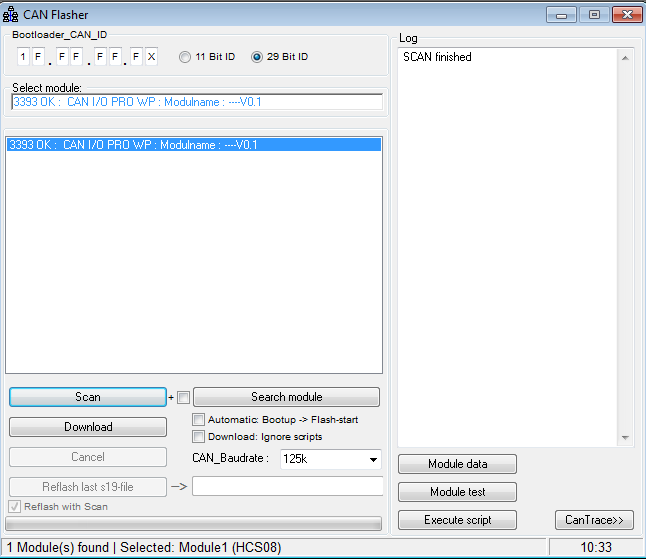 